VI Powiatowy Konkurs HumanistycznyCzas pracy: 60 minutImię i nazwisko	Szkoła	Opiekun – polonista	1. Uzupełnij schemat.   (0-2)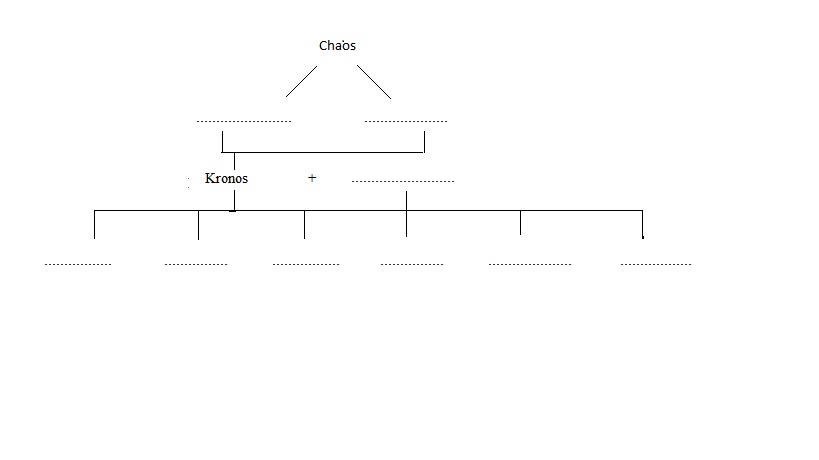 2. Wyjaśnij pojęcia:    (0-4)a)fetyszyzm…………………………………………………………………………………………………………………………………………………………………………………………………………………………………………………………………………………………………………………………………………b)egida………………………………………………………………………………………………………………………………………………………………………………………………………………………………………………………………………………………………………………………………………………c)antropomorfizm…………………………………………………………………………………………………………………………………………………………………………………………………………………………………………………………………………………………………………………………………………………………………………………………………………………………………………………………………………………………………………………………………………………………………………d) mit …………………………………………………………………………………………………………...……………………………………………………………………………………………………………………………………………………………………………………………………………………………………3. Odwołując się do konkretnej historii z podań mitologicznych, wyjaśnij wyrażenia:  (0-4)a) puszka Pandory……………………………………………………………………………………………...…………………………………………………………………………………………………………………………………………………………………………………………………………………………………………………………………………………………………………………………………………………………………………………………………………………………………………………………………………………………………………………………………………………………………………………………………………………………………………………………………………………………………………………………………………………………………………………………………………………………………b) szata Dejaniry ………………………………………………………………………………………………..…………………………………………………………………………………………………………………………………………………………………………………………………………………………………………………………………………………………………………………………………………………………………………………………………………………………………………………………………………………………………………………………………………………………………………………………………………………………………………………………………………………………………………………………………………………………………………………………………………………………………4.  Połącz w pary:   (0-4) Menelaos                                         NiobeLykos                                               PsycheAmfion                                            HelenaEpimeteusz                                      PandoraDeukalion                                        DafneHefajstos                                         AfrodytaApollo                                             PyrraEros                                                 Dirke5. Z jakich mitów pochodzą fragmenty:  (0-3)a) „… słyszała jęk potępionych tytanów dobywający się z przepastnych wnętrzności ziemi. Znienawidziła wyrodnego ojca i zaczęła knuć spisek przeciw jego władzy bezwzględnej. Namowom matki uległ najmłodszy z tytanów..”   b) „Lubiła chodzić nad brzeg morza, gdzie bawiła się z rówieśnicami. Dziewczęta zbierały kwiaty i tańczyły. Razu pewnego zobaczyły na łące pięknego białego bykac) „Na wieść o tym matka przebrała go za dziewczynę i ukryła na dworze Likomedesa, wśród córek królewskich. Młodziutki książę był tak delikatnej urody, że w sukniach panieńskich wydawał się siostrą królewien. […] wysłał tam najchytrzejszego z wodzów, Odyseusza.”  6. Wyjaśnij, kim byli:    (0-4)a. Bellerofon  …………………………………………………………………………………………………...……………………………………………………………………………………………………………………………………………………………………………………………………………………………………………………………………………………………………………………………………………………….              b. Klitajmestra ………………………………………………………………………………………………………………………………………………………………………………………………………………………………………………………………………………………………………………………………………………………………………………………………………………………………………………………             c. Tejrezjasz ………………………………………………………………………………………………….…………………………………………………………………………………………………………………………………………………………………………………………………………………………………….                   d.  Pigmalion …………………………………………………………………………………………………………………………………………………………………………………………………………………………………………………………………………………………………………………………………………………………………………………………………………………………………………………………7. Zaznacz właściwą odpowiedź.   (0-5)a)  Atena otrzymała we władanie miasto Ateny za podarowane mieszkańcom: a. słone źródełko               b. drzewo oliwne             c. zioła lecznicze           d. ziarna zbóż i skrzydlate rumakib) Wrót Olimpu strzegą:a.  Erynie            b. Charyty              c. Hory                d.  Mojryc). Krew bogów olimpijskich była:a. czerwona              b. biała               c. niebieska               d. szkarłatnad) Muzą Apolla była:a. Melpomena                   b. Medea                         c. Galatea                  d. Temidae)  Róże, mirt, instrumenty muzyczne, jabłko, flakonik z wonnym olejkiem, czasem kłosy lub maki to atrybuty: a.  Hesperyd                 b.  Gracji      c.  Amazonek       d.  Bachantek8. Uporządkuj chronologicznie przebieg wojny trojańskiej. (0-5) ____ Sąd Parysa i przyznanie jabłka Afrodycie.____ Porwanie Heleny.____ Przyjęcie weselne Tetydy i Peleusa.____ Śmierć Patroklosa z ręki Hektora.____ Zaprzestanie wojny na czas pogrzebu Hektora.____ Kłótnia Achillesa z Agamemnonem o brankę Bryzejdę.____ Cisz morska.____ Przepowiednia o 10 latach wojny.____ Klęska Troi.____ Powrót Achillesa do walki i krwawa zemsta.____ Przybycie Priama do obozu wroga.____ Kłótnia Afrodyty, Ateny i Hery o jabłko.____ Przepowiednia Temidy o chłopcu, który będzie silniejszy od swojego ojca.____ Postanowienie rozpoczęcia wojny.____ Odkrycie pochodzenia Parysa.____ Nieproszony gość - Eris.____ Ofiarowanie Ifigenii Artemidzie.____ Wycofanie się Achillesa z walki.____ Koń trojański.____Wybuch zarazy w obozie greckim.9. Uzupełnij tabelkę:   (0-10)10. Uzupełnij:   (0-10)1.  Brat Prometeusza to .......................................................2.  Erynie powstały z krwi....................................................3.  Koza, która karmiła Zeusa to...........................................4.  Został przygnieciony Sycylią...........................................5.  Dziewczyna zamieniona przez Atenę w pająka to........................................6.  Został odarty przez Apolla ze skóry..................................7.  Muza tragedii, której godłem jest smutna maska...........................................8.  Styks to najstarsza córka..................................9.  Edyp to syn Lajosa i .........................................................10. Ile dzieci miała Niobe?.....................................................11. „Mit jest prawdą ponadczasową. Mit pokona czas”. ( T. Mann).Odnosząc się do wybranych mitów rozważ,  czy starożytne ideały mogą być cenne dla współczesnego człowieka? Wypowiedz się na ten temat w formie rozprawki. (0-14)……………………………………………………………………………………………………………………………………………………………………………………………………………………………………………………………………………………………………………………………………………………………………………………………………………………………………………………………………………………………………………………………………………………………………………………………………………………………………………………………………………………………………………………………………………………………………………………………………………………………………………………………………………………………………………………………………………………………………………………………………………………………………………………………………………………………………………………………………………………………………………………………………………………………………………………………………………………………………………………………………………………………………………………………………………………………………………………………………………………………………………………………………………………………………………………………………………………………………………………………………………………………………………………………………………………………………………………………………………………………………………………………………………………………………………………………………………………………………………………………………………………………………………………………………………………………………………………………………………………………………………………………………………………………………………………………………………………………………………………………………………………………………………………………………………………………………………………………………………………………………………………………………………………………………………………………………………………………………………………………………………………………………………………………………………………………………………………………………………………………………………………………………………………………………………………………………………………………………………………………………………………………………………………………………………………………………………………………………………………………………………………………………………………………………………………………………………………………………………………………………………………………………………………………………………………………………………………………………………………………………………………………………………………………………………………………………………………………………………………………………………………………………………………………………………………………………………………………………………………………………………………………………………………………………………………………………………………………………………………………………………………………………………………………………………………………………………………………………………………………………………………………………………………………………………………………………………………………………………………………………………………………………………………………………………………………………………………………………………………………………………………………………………………………………………………………………………………………………………………………………………………………………………………………………………………………………………………………………………………………………………………………………………………………………………………………………………………………………………………………………………………………………………………………………………………………………………………………………………………………………………………………………………………………………………………………………………………………………………………………………………………………………………………………………………………………………………………………………………………………………………………………………………………………………………………………………………………………………………………………………………………………………………………………………………………………………………………………………………………………………………………………………………………………………………………………………………………………………………………………………………………………………………………………………………………………………………………………………………………………………………………………………………………………………………………………………………………………………………………………………………………………………………………………………………………………………………………………………………………………………………………………………………………………………………………………………………………………………………………………………………………………………………………………………………………………………………………………………………………………………………………………………………………………………………………………………………………………………………………………………………………………………………………………………………………………………………………………………………………………………………………………………………………………………………………………………………………………………………………………………………………………………………………………………………………………………………………………………………………………………………………………………………………………………………………………………………………………………………………………………………………………………………………………………………………………………………………………………………………………………………………………………………………………………………………………………………………………………………………………………………………………………………………………………………………………………………………………………………………………………………………………………………………………………………………………………………………………………………………………………………………………………………………………………………………………………………………………………………………………………………………………………………………………………………………………………………………………………………………………………………………………………………………………………………………………………………………………………………………………………………………………………………………………………………………………………………………………………………………………………………………………………………………………………………………………………………………………………………………………………………………………………………………………………………………………………………………………………………………………………………………………………………………………………………………………………………………………………………………………………………………………………………………………………………………………………………………………………………………………………………………………………………………………………………………………………………………………………………………………………………………………………………………………………………BRUDNOPIS……………………………………………………………………………………………………………………………………………………………………………………………………………………………………………………………………………………………………………………………………………………………………………………………………………………………………………………………………………………………………………………………………………………………………………………………………………………………………………………………………………………………………………………………………………………………………………………………………………………………………………………………………………………………………………………………………………………………………………………………………………………………………………………………………………………………………………………………………………………………………………………………………………………………………………………………………………………………………………………………………………………………………………………………………………………………………………………………………………………………………………………………………………………………………………………………………………………………………………………………………………………………………………………………………………………………………………………………………………………………………………………………………………………………………………………………………………………………………………………………………………………………………………………………………………………………………………………………………………………………………………………………………………………………………………………………………………………………………………………………………………………………………………………………………………………………………………………………………………………………………………………………………………………………………………………………………………………………………………………………………………………………………………………………………………………………………………………………………………………………………………………………………………………………………………………………………………………………………………………………………………………………………………………………………………………………………………………………………………………………………………………………………………………………………………………………………………………………………………………………………………………………………………………………………………………………………………………………………………………………………………………………………………………………………………………………………………………………………………………………………………………………………………………………………………………………………………………………………………………………………………………………………………………………………………………………………………………………………………………………………………………………………………………………………………………………………………………………………………………………………………………………………………………………………………………………………………………………………………………………………………………………………………………………………………………………………………………………………………………………………………………………………………………………………………………………………………………………………………………………………………………………………………………………………………………………………………………………………………………………………………………………………………………………………………………………………………………………………………………………………………………………………………………………………………………………………………………………………………………………………………………………………………………………………………………Bóg greckiBóg rzymskiAtrybutDziedzina, którą się opiekujeojciec bogów, ludzi, światła i niebawilki, mieczkaduceuszNeptunogień, młot, obcęgipatronka małżeństwArtemisMinerwaErosklucze, berło, róg obfitości